PostgraduatePhysician Assistant Mental Health ResidencyVA Medical CenterAttn:  Sherry S. Marin, PA-C17273 State Route 104Chillicothe, Ohio  45601SUBJ:  Solicitation for ReferenceDear Sir, Miss, or Madam, This applicant is applying for admission to the Postgraduate Physician Assistant Mental Health Residency program at VA Medical Center in Chillicothe, Ohio. Information on the enclosed questionnaire is requested to be utilized in the admissions decision process. We ask that you assess this applicant’s current clinical practice and provide your opinion of his or her ability to perform as a PA in the specialty of mental health and working with veterans at this VA Medical Center. We are requesting 3 references total. For PAs who have been working clinically within 5 years prior to application:  a supervising/collaborating physician who supervised actual clinical practice, a PA peer, and another medical professional who knows the applicant’s clinical practice. For new PA graduates with no clinical practice:  1 or 2 references from the PA program faculty and a personal reference is familiar with the applicant’s potential to succeed in this residency program. This document is considered PRIVILEGED AND CONFIDENTIAL. Release of this information is protected under the Privacy Act.Enclosed is the Reference questionnaire. Please complete and mail this application to the VA Medical Center address as noted above. Your cooperation in this matter is greatly appreciated. If you have any questions, please contact me at (740) 773-1141, ext. 6234 or 7886. Sincerely, Dr. Sherry S. Martin, DHSc, PA-C, CAQ PsychiatryPA Mental Health Residency Program DirectorSherry.Martin@va.govAPPLICANT NAME__________________________________________________________________________A. RELATIONSHIP OF REFERENCE SOURCE TO APPLICANTDo you personally know the applicant? 		Yes		No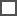 If so, how long have you known the applicant?	__________  months/years (circle one)What type affiliation have you experienced		Personal		Hospital
with the applicant?		Practice		Program Director
		Other  ___________________If Hospital affiliation, please provide dates
 of membership on your staff.  	Beginning Date	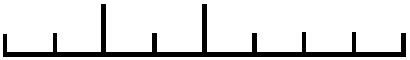 	Ending Date	Did you have an opportunity to directly observe		Yes		No
the applicant practice?			NO   Daily	Weekly	Monthly	INFORMATIONHow frequently did you observe?		     		 Do you have any concern of the applicant’s clinical 	           Yes    	 No
qualifications and current clinical competency?                           Would you recommend this applicant for the residency?	           Yes		 NoB.	PROFESSIONAL KNOWLEDGE, SKILLS, AND ATTITUDEPlease rate as excellent (Ex), good, average (Avg), below average (BA), or unable to evaluate (UE). If you do not have adequate knowledge to answer a particular question, please indicate “Unable to Evaluate (UE)”         Medical/Clinical knowledgeC.  ADDITIONIAL INFORMATION			                                                  	YES	NO	  NO INFORMATIONHave you ever observed or been informed of any physical, mental, 			
health/drug, or alcohol dependencies, emotional, behavioral or other 
problems which could potentially affect his/her ability to perform the
duties of a PA Resident?To the best of your knowledge, has the applicant been involved in 			
any administrative, professional, or judicial proceedings in which 
professional malpractice on his/her part was alleged (including 
cases brought, pending, settled, or decided)?To the best of your knowledge, has the applicant ever been	 		
convicted of a crime other than a minor traffic violation?To the best of your knowledge, has the applicant’s professional	 		
liability insurance ever been voluntarily or involuntarily terminated?To the best of your knowledge, has there ever been a substantiated		 		
allegation that the practitioner’s behavior interfered with the performance of the health care team?To the best of your knowledge, has the applicant ever provided care 	 		
or attempted to provide care to patients while under the influence of drugs, alcohol, or controlled substance?7.    To the best of your knowledge, have any of the following ever been denied, challenged, investigated, terminated, reduced, not renewed, limited, withdrawn from or resignation submitted, suspended, revoked, modified, placed on probation, relinquished, or voluntarily surrendered, or such actions that are pending?                                                                                                                                                                                                                             				                            	YES	NO	  NO INFORMATION If you responded YES to any of the previous items, please explain:  	D.  SUMMARY                                                                                                                                                                                            RECOMMEND				         WITHOUT					          NOT        RESERVATION        RECOMMEND        RECOMMEND1.	My general recommendation concerning 	                                  	                
this applicant is:________________________________________________________________________________________________________________________________________________________________________________________________________________________________________________________________________________________________________________________________________________________Please use this section for any additional comments, information, or recommendations which you believe would be relevant to our decision to accept to this applicant for post-graduate PA Mental Health Residency. __________________________________________________________________________________________________________________________________________________________________________________________________________________________________________________________________________________________________________________________________________________________________________________________	Signature	Date (mmddyyyy)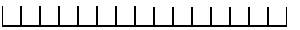 Printed Name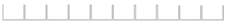 Title							Phone NumberBasic medical/clinical knowledgeBasic medical/clinical knowledge Ex Good Good Avg Avg BA UEKnowledge in specialtyKnowledge in specialty Ex Good Good Avg Avg BA UETechnical and clinical skillsTechnical and clinical skills Ex Good Good Avg Avg BA UEClinical judgmentClinical judgmentBasic clinical judgmentBasic clinical judgment Ex Good Good Avg Avg BA UEAvailability and thoroughness of patient care Availability and thoroughness of patient care  Ex Good Good Avg Avg BA UEAppropriate and timely use of consultantsAppropriate and timely use of consultants Ex                                              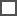  Good Good Avg Avg BA UEQuality / appropriateness of patient care outcomesQuality / appropriateness of patient care outcomes Ex Good Good Avg Avg BA UEAppropriate use of resourcesAppropriate use of resources Ex Good Good Avg Avg BA UEClinical pertinence and completeness of documentationClinical pertinence and completeness of documentation Ex Good Good Avg Avg BA UECommunication skillsCommunication skillsOverall communication skills with patientsOverall communication skills with patients Ex Good Good Avg Avg BA UEVerbal and written fluency in EnglishVerbal and written fluency in English Ex Good Good Avg Avg BA UEClarity/legibility of recordsClarity/legibility of records Ex Good Good Avg Avg BA UEResponsiveness to patient needsResponsiveness to patient needs Ex Good Good Avg Avg BA UEInterpersonal skillsInterpersonal skills   Ability to work with members of healthcare team   Ability to work with members of healthcare team Ex Good  Good  Av  Av  BA UERapport with hospital staffRapport with hospital staff Ex Good Good Avg Avg BA UERapport with patientsRapport with patients Ex Good Good Avg Avg BA UERapport with familiesRapport with families Ex Good Good Avg Avg BA UEProfessionalismProfessionalismTimely documentation of medical record           Timely documentation of medical record               Ex Good Good Avg Avg BA UEParticipation in medical staff organization activities (e.g. committees, leadership positions)Participation in medical staff organization activities (e.g. committees, leadership positions)Ex Good Good Avg Avg BA UEParticipation in continuing medical educationParticipation in continuing medical educationEx Good Good Avg Avg BA UEDemonstration of ethical standards in treatmentDemonstration of ethical standards in treatmentEx Good Good Avg Avg BA UEMaintenance of patient confidentialityMaintenance of patient confidentialityEx Good Good Avg Avg BA UEFulfillment of clinical call responsibilityFulfillment of clinical call responsibilityEx Good Good Avg Avg BA UELicense, registration, or certificationClinical privilegesHospital appointmentAffiliation with any healthcare organizationProfessional status/society membership Employment or contract arrangement with any healthcare facilityEmployment or contract arrangement with a physician groupPrerogative/rights on a medical staffAny other type of professional sanction